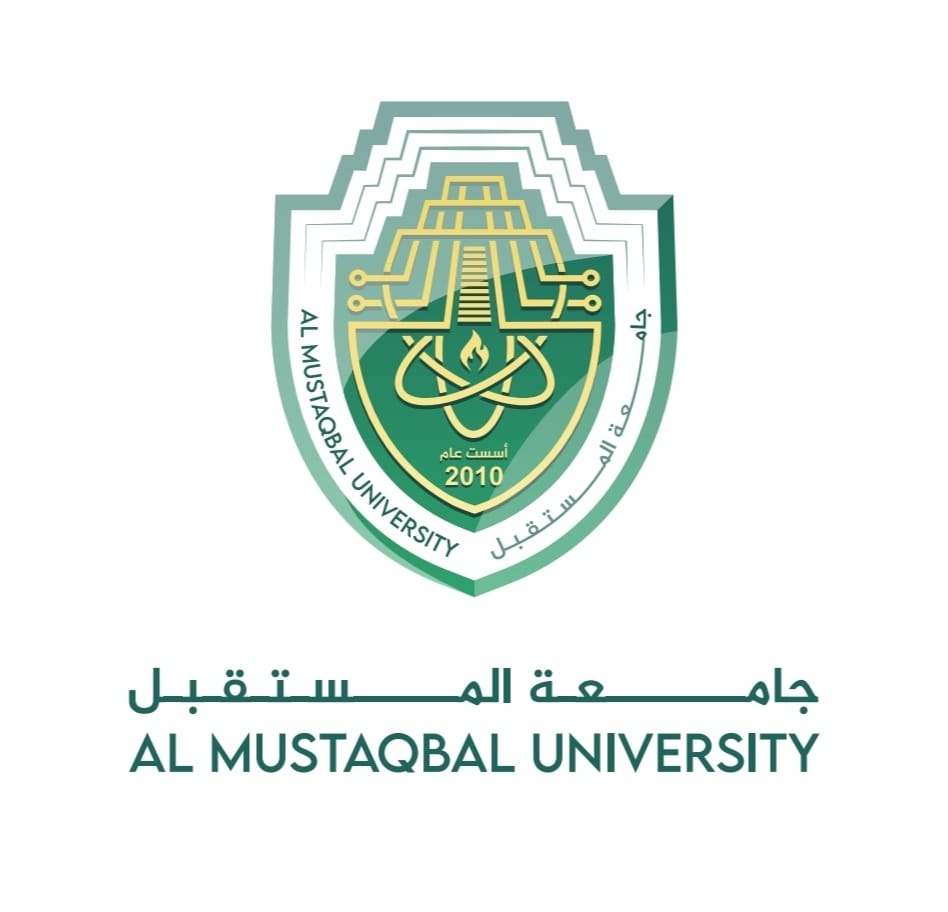 كلية العلوم قــســــــــــم الانـــظــــمــــة الــــطـبـيـة الـــذكــــــيـــةLecture: ( 6 )Examples (python classes and objects)Subject: Object oriented programming IIClass: Second   Lecturer:  Dr. Maytham N. Meqdad  Examples (python classes and objects)Creating a Simple Class and Object:class Dog:    def __init__(self, name, age):        self.name = name        self.age = age    def bark(self):        print(f"{self.name} says Woof!")# Create objects of the Dog classdog1 = Dog("Buddy", 2)dog2 = Dog("Molly", 4)# Access object attributes and methodsprint(f"{dog1.name} is {dog1.age} years old.")dog2.bark()2. Bank Account Class:def deposit(self, amount):        self.balance += amount    def withdraw(self, amount):        if amount <= self.balance:            self.balance -= amount        else:            print("Insufficient funds.")    def get_balance(self):        return self.balance# Create a bank account object and perform transactionsaccount = BankAccount("12345", 1000)account.deposit(500)account.withdraw(200)print(f"Account balance: ${account.get_balance()}")3. Car Class with Inheritance:class Vehicle:    def __init__(self, make, model):        self.make = make        self.model = model    def display_info(self):        print(f"Make: {self.make}, Model: {self.model}")class Car(Vehicle):    def __init__(self, make, model, year):        super().__init__(make, model)        self.year = year    def display_info(self):        print(f"Make: {self.make}, Model: {self.model}, Year: {self.year}")# Create car objects and call methodscar1 = Car("Toyota", "Camry", 2022)car2 = Car("Honda", "Civic", 2021)car1.display_info()car2.display_info()4. Student Class with Multiple Objects:pythonclass Student:    def __init__(self, name, age):        self.name = name        self.age = age    def display_info(self):        print(f"Name: {self.name}, Age: {self.age}")# Create a list of student objects and display their informationstudents = [Student("Alice", 20), Student("Bob", 22), Student("Charlie", 19)]for student in students:    student.display_info()Top of FormBottom of Form5. Rectangle Class:class Rectangle:    def __init__(self, width, height):        self.width = width        self.height = height    def area(self):        return self.width * self.height    def perimeter(self):        return 2 * (self.width + self.height)# Create rectangle objects and calculate area and perimeterrect1 = Rectangle(5, 3)rect2 = Rectangle(8, 4)print("Rectangle 1 - Area:", rect1.area(), "Perimeter:", rect1.perimeter())print("Rectangle 2 - Area:", rect2.area(), "Perimeter:", rect2.perimeter())6. Bank Customer Class with Account Management:pythonclass BankCustomer:    def __init__(self, name):        self.name = name        self.accounts = {}    def add_account(self, account_name, balance):        self.accounts[account_name] = balance    def display_accounts(self):        print(f"Accounts for {self.name}:")        for account, balance in self.accounts.items():            print(f"{account}: ${balance:.2f}")# Create a bank customer, add accounts, and display account informationcustomer = BankCustomer("Alice")customer.add_account("Savings", 1000)customer.add_account("Checking", 500)customer.display_accounts()7. Circle Class with Method Overriding:pythonimport mathclass Circle:    def __init__(self, radius):        self.radius = radius    def area(self):        return math.pi * self.radius ** 2    def perimeter(self):        return 2 * math.pi * self.radius    def display_info(self):        print(f"Circle - Radius: {self.radius:.2f}, Area: {self.area():.2f}, Perimeter: {self.perimeter():.2f}")class ColoredCircle(Circle):    def __init__(self, radius, color):        super().__init__(radius)        self.color = color    def display_info(self):        print(f"Colored Circle - Radius: {self.radius:.2f}, Area: {self.area():.2f}, Perimeter: {self.perimeter():.2f}, Color: {self.color}")# Create circle objects and call methodscircle1 = Circle(5)circle2 = ColoredCircle(3, "Red")circle1.display_info()circle2.display_info()Top of FormBottom of Form